Генеральному директоруАО «Терминал Владивосток» Р.В. КалимуллинуОт ИП Иванова И.И. 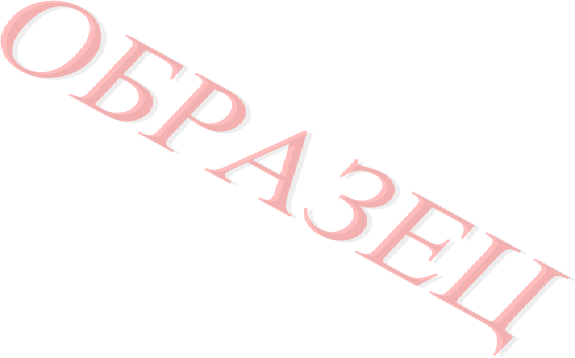 ДатаКоммерческое предложениеПрошу рассмотреть возможность размещения точки розничной торговли  _______________ товарами  общей площадью ____ кв.м. на _________ этаже __________ зоны ВВЛ/МВЛ. Вместе с коммерческим предложением высылаю презентацию магазина с предполагаемым ассортиментом.Индивидуальный предприниматель                Подпись, МП            Иванов И.И.                                            